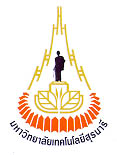 มหาวิทยาลัยเทคโนโลยีสุรนารีข้อสอบ  (กลางภาค / ประจำภาค)  ภาคการศึกษาที่  …….. /…….............รหัสวิชา...............................ชื่อวิชา………………………….……………………………………………..สอบวัน……….……ที่...........เดือน..................................พ.ศ................เวลา.....................น.       ชื่อ – สกุล...............................................เลขประจำตัว........................เลขที่นั่งสอบ..........คำชี้แจง  :   	1. แจ้งประเภทของข้อสอบ จำนวนหน้า  จำนวนข้อ และแจ้งคะแนนของแต่ละข้อ /          คะแนนรวม	2. แจ้งวิธีการทำข้อสอบ เช่น ระบายคำตอบ  เขียนลงในตัวข้อสอบ หรือ สมุดคำตอบ 	   เป็นต้น 	3. แจ้งนักศึกษาให้เขียนชื่อ – สกุล และเลขประจำตัวลงในข้อสอบและกระดาษคำตอบ	4. แจ้งเงื่อนไขอื่น ๆ เช่น การอนุญาตเครื่องคิดเลข  เปิดตำราสอบ เป็นต้น	5. ห้ามนำข้อสอบออกจากห้องสอบโดยเด็ดขาด(ใช้ Font “TH Sarabun PSK” หรือ “TH ”  ขนาด 18”)คำสั่ง :(ตัวข้อสอบใช้ Font “TH Sarabun PSK” หรือ “TH ”  ขนาด 16”)(ตัวข้อสอบใช้ Font “TH Sarabun PSK” หรือ “TH ”  ขนาด 16”)ห้ามเปิดข้อสอบก่อนได้รับอนุญาต